Ασκήσεις με επίθετα σε -ής,-ής.-ές/-ης,-ης,-ες1. Να συμπληρώσεις τα κενά βάζοντας στην κατάλληλη πτώση το επίθετο τηςπαρένθεσης.• Στις υπηρεσίες πρέπει να υπάρχουν........................................(διαφανής) διαδικασίες.• Το τρένο θεωρείται πολύ ..........................................(ασφαλής) συγκοινωνιακό μέσο.• Η φυσική και τα μαθηματικά είναι .............................................(συγγενής) επιστήμες.• Η εξέλιξη στηρίζεται στη ..............................................(διαρκής) αναζήτηση.• Η σαμπάνια είναι ................................................(αφρώδης) οίνος.• Τα ...................................................(ογκώδης) κιβώτια μεταφέρονται δύσκολα.• Οι ..........................................................(συνεπής) επαγγελματίες έχουν πάντα δουλειά.• Το .............................................(συνεχής) ωράριο κουράζει τους καταστηματάρχες.2. Να μεταφέρεις τα επίθετα από τον ενικό στον πληθυντικό αριθμό ή αντίστροφακάνοντας τις απαραίτητες αλλαγές στις προτάσεις.• Το θηριώδες οικοδόμημα ασχημίζει την πόλη.........................................................................................................................................................................• Τα συμβούλια των μαθητών είναι πενταμελή.........................................................................................................................................................................• Η προσφορά προϊόντων κρίνεται ανεπαρκής.........................................................................................................................................................................• Η ειλικρινής σχέση των κρατών εξασφαλίζει την ειρήνη......................................................................................................................................................................... • Το υπουργείο καθόρισε τον ακριβή όρο διεξαγωγής του διαγωνισμού.........................................................................................................................................................................• Ο αθλητής νιώθει ευτυχής μετά τη νίκη.........................................................................................................................................................................• Η πτώση δέντρων ήταν αποτέλεσμα των θυελλωδών ανέμων.........................................................................................................................................................................• Οι παραστάσεις τραγωδίας στην Επίδαυρο είναι δημοφιλείς εκδηλώσεις.........................................................................................................................................................................3. Να συμπληρώσεις τα κενά βάζοντας στην κατάλληλη πτώση το επίθετο τηςπαρένθεσης.Αποτέλεσμα της .................................................. (συνεχής) κίνησης των αυτοκινήτων στις πόλεις είναι τα …………………………. (διαρκής) προβλήματα.   Η κυκλοφορία των οχημάτων δεν είναι ...................................(ασφαλής) , καθώς και η αστυνόμευση δεν μπορεί να είναι ............................................(επαρκής) και η σήμανση είναι ......... ..................................(ελλιπής). Κάποιοι οδηγοί έχουν.........................................(εμφανής) αδυναμίες στην οδήγησή τους κι επιπλέον είναι ............................................... (αγενής) προς τους πεζούς. Λύση μπορεί να προκύψει από την .................. ............................ (ακριβής) τήρηση των διατάξεων του Κώδικα Οδικής Κυκλοφορίας. Αν θέλεις μπορείς να συμβουλευτείς την κλίση ενός τέτοιου επιθέτου στην επόμενη σελίδα: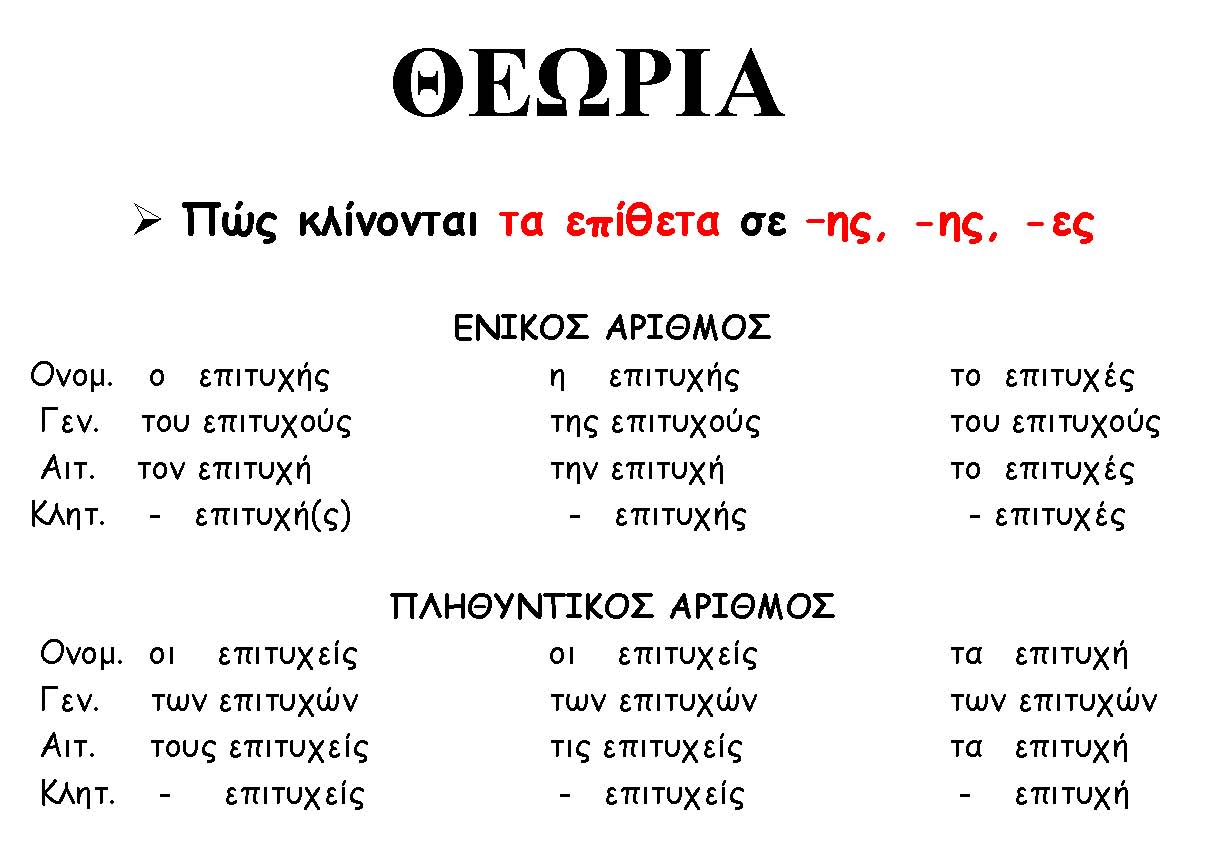 